用人单位参会须知疫情期间请参会人员提高警惕，做好防护。各企业参会人员仅限两名，7:40-8:30在郑州财经学院南门签到处交材料报到，并接受体温测试、消毒，凭绿色健康码和入校凭证统一进入校园并全程佩戴口罩。注意事项1、必备材料：营业执照复印件（加盖单位公章）或办学许可证复印件（加盖单位公章）、招聘简章（加盖单位公章）、双选会参会码、14天健康承诺书（加盖公章）、用人单位调查表（加盖公章）。共五份材料，材料不齐者不得入内。2、出发时自身携带足量备用的一次性使用医用口罩或医用外科口罩。3、有条件的建议乘坐私家车，尽量避免搭乘公共交通工具。乘坐公共交通工具时，应全程佩戴一次性使用医用口罩或医用外科口罩。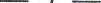 4、做好健康监测，自觉发热时要主动测量体温，若出现可疑症状，尽量避免接触其他人员，要及时就医。5、招聘会结束14天内，学校将对参会人员进行跟踪调查，如有发热、咳嗽等症状，须按照要求进行相关检查，并主动及时报告。6、疫情期间，用人单位请将车辆停放于校外，并服从校园管理人员的引导。